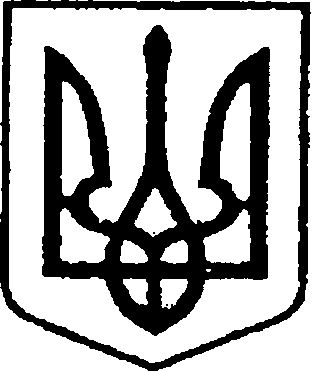                                                         УКРАЇНА                                         ЧЕРНІГІВСЬКА ОБЛАСТЬН І Ж И Н С Ь К А    М І С Ь К А    Р А Д АВ И К О Н А В Ч И Й    К О М І Т Е Т					Р І Ш Е Н Н Явід 15 вересня 2022 р.             	       м. Ніжин    				№ 286 Про внесення змін до рішень виконавчого комітету Ніжинської міської ради	Відповідно до ст. ст. 32, 40, 42, 53, 59  Закону України «Про місцеве самоврядування в Україні», Регламенту виконавчого комітету Ніжинської міської ради VІІІ скликання, затвердженого рішенням Ніжинської міської ради Чернігівської області від 24 грудня 2020 року № 27-4/2020 та враховуючи звернення управління культури і туризму Ніжинської міської ради щодо виконання програми розвитку культури, мистецтва і охорони культурної спадщини на 2022, затвердженої рішенням Ніжинської міської ради VІІІ скликання від 21 грудня 2021 року № 6-18/2021, а також всіх повернутих в бюджет коштів по прийнятих рішеннях виконавчого комітету, які вже не потребують використання по тим чи іншим причинам, і в які потрібно внести зміни, виконавчий комітет Ніжинської міської ради вирішив:	1. Внести зміни в додатки до рішень виконавчого комітету Ніжинської міської ради:	1.1. № 19 від 20.01.2022 р. «Про фінансування заходів міської програми розвитку культури,  мистецтва  і охорони культурної спадщини на 2022 рік», Програма розвитку культури, мистецтва і охорони культурної спадщини на 2022 рік (КПКВ 1014082):  	1.1.1. Пункт «4. Автопослуги для здійснення перевезення делегації від міста Ніжина в с. Крути для участі в урочистому мітингу- реквіємі з нагоди відзначення 104-річниці подвигу Героїв Крут /КЕКВ 2240/ 2500,00 грн.» виключити.	1.2. № 45 від 10.02.2022 р. «Про фінансування заходів міської програми розвитку культури,  мистецтва  і охорони культурної спадщини на 2022 рік», Програма розвитку культури, мистецтва і охорони культурної спадщини на 2022 рік (КПКВ 1014082):  	1.2.1. Пункт «2. «Святкування Міжнародного жіночого дня: 2.1. Придбання квітів /КЕКВ 2210/ 2000,00 грн.» виключити.	1.2.2. Пункт «3. «Відзначення Міжнародного дня театру: 3.1.Придбання квітів для вручення театральним колективам /КЕКВ 2210/ 500,00 грн.» виключити.	1.2.3. Пункт «4. «Придбання квітів для покладання до підніжжя пам’ятника Т.Г. Шевченку з нагоди 208-річниці з дня народження видатного українського поета Т.Г. Шевченка /КЕКВ 2210/ 500,00 грн.» виключити.	1.2.4. Пункт «5. «Відзначення ювілею народного аматорського фольклорного гурту «Червона калина» міського Будинку культури: 5.1. Придбання квітів /КЕКВ 2210/ 500,00 грн.5.2. Придбання подарунку (сценічні костюми: (сорочка жіноча -  10 шт. х 900, 00 грн., сорочка  чоловіча - 6 шт. х 800, 00 грн., чоботи сценічні  - 16 пар х 700, 00 грн.)) /КЕКВ 2210/ 25000,00 грн.» виключити.	1.2.5. Пункт «6. Придбання квітів для покладання до підніжжя пам’ятника «Героям Чорнобиля» з нагоди відзначення Міжнародного дня пам’яті жертв радіаційних аварій і катастроф, 36-х роковин Дня Чорнобильської трагедії /КЕКВ 2210/ 500,00 грн.» виключити.	1.2.6. Пункт «7. Проведення ХІІІ міського конкурсу юних композиторів «Музичні фантазії»:7.1. Придбання призів ( медалі 12 шт. х 75,00 грн.) /КЕКВ 2210/ 900,00 грн.7.2. Придбання статуеток ( 5 шт. х 160,00 грн)/КЕКВ 2210/	800,00 грн.7.3. Придбання грамот  (12 шт. х 16,65 грн.) /КЕКВ 2210/	199,80 грн.7.4. Придбання сувенірів (12 шт. х 83,33 грн.) /КЕКВ 2210/	999,96 грн.7.5. Придбання канцтоварів /КЕКВ 2210/ 100,00 грн.» виключити. 	1.2.7. Пункт «8. Святкування з нагоди ювілейної дати - 25-річчя з часу заснування зразкового аматорського ансамблю народного танцю «Квіти України» Ніжинської дитячої хореографічної школи:8.1. Придбання сценічних костюмів (сорочки хлопчачі 8 шт. х 1100,00, блузи дівочі 8 шт. х 1100,00, запаска дівоча 8 шт. х 750,00 грн., спідниця 8 шт. х 120,00 грн., штани хлопчачі 8 шт. х 680,00 грн.) /КЕКВ 2210/ 30000,00 грн. 8.2. Придбання квітів /КЕКВ 2210/	300,00 грн.» виключити.	2. Начальнику управління культури і туризму Ніжинської міської ради Бассак Т.Ф. забезпечити оприлюднення даного рішення на сайті міської ради протягом п’яти робочих днів з дня його прийняття.      	3. Контроль за виконанням рішення покласти на заступника міського голови з питань діяльності виконавчих органів влади Смагу С.С.Головуючий на засіданні Виконавчого комітетуНіжинської міської радиПерший заступник міського головиз питань діяльності виконавчих органів ради							Федір ВОВЧЕНКОПОЯСНЮВАЛЬНА ЗАПИСКАдо проєкту рішення виконавчого комітету Ніжинської міської ради«Про внесення змін до рішень виконавчого комітету Ніжинської міської ради»1. Обґрунтування необхідності прийняття проєктуПроєкт рішення виконавчого комітету Ніжинської міської ради  «Про внесення змін до рішень виконавчого комітету Ніжинської міської ради розроблено відповідно до ст. 32, 40, 42, 59  Закону України "Про місцеве самоврядування в Україні", Регламенту виконавчого комітету Ніжинської міської ради VІІІ скликання, затвердженого рішенням Ніжинської міської ради Чернігівської області від 24 грудня 2020 року № 27-4/2020 для реалізації заходів.2. Загальна характеристика і основні положення проектуПроект рішення складається з трьох пунктів:Пункт 1 містить інформацію про внесення змін в додатки до рішень виконавчого комітету Ніжинської міської ради № 19 від 20.01.2022 р. «Про фінансування заходів міської програми розвитку культури,  мистецтва  і охорони культурної спадщини на 2022 рік» та № 45 від 10.02.2022 р.  «Про фінансування заходів міської програми розвитку культури,  мистецтва  і охорони культурної спадщини на 2022 рік», які були прийняті раніше і потребують змін, а саме повернення коштів в міський бюджет.Пункт 2 визначає контролюючого за оприлюднення даного рішення на сайті міської ради.Пункт 3 визначає контролюючого за виконанням даного рішення.3. Фінансово-економічне обґрунтування Реалізація даного проєкту не потребує виділення коштів з місцевого бюджету.Начальник управління культури і туризму                                                       		Тетяна БАССАКВізують:Начальник управліннякультури і туризму		 				Тетяна БАССАКЗаступник міського голови з питань діяльності виконавчих органів влади							Сергій СМАГАНачальник фінансового управління				Людмила ПИСАРЕНКО Начальник  відділу юридично-кадрового забезпечення 					В’ячеслав ЛЕГАКеруючий справами виконавчого комітету 						Валерій САЛОГУБ